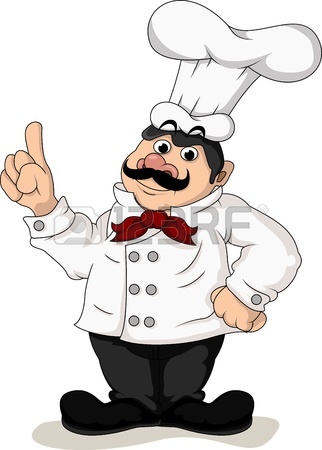 ALİ GÜVEN MESLEKİ VE TEKNİK ANADOLU LİSESİ UYGULAMA OTELİ TEMMUZ AYI YEMEK LİSTESİYEMEK FİYATIMIZ: 15 TLMENÜLERİMİZDE DEĞİŞİKLİK OLABİLİR. 1 TEMMUZ2 TEMMUZ3 TEMMUZ4 TEMMUZ5 TEMMUZKIRMIZI MERCİMEK ÇORBASIEZOGELİN  ÇORBASIBAMYA ÇORBASI TANDIR ÇORBASIMISIR  ÇORBASIKASAP KÖFTEÇOBAN KAVURMATAVUK IZGARASALÇALI KÖFTEET HAŞLAMA BULGUR PİLAVPİLAV FIRIN PATATESŞEHRİYE PİLAVI SEBZELİ MAKARNASALATA/AYRANCACIKTRİLEÇE/MEŞRUBATMEVSİM MEYVESİ SÜTLAÇ 8 TEMMUZ9 TEMMUZ10 TEMMUZ11 TEMMUZ12 TEMMUZMERCİMEK  ÇORBASISEBZE ÇORBASITEL ŞEHRİYE ÇORBASIDÜĞÜN  ÇORBASIYEŞİL MERCİMEK Ç. İNEGÖL KÖFTETAS KEBABIET DÜRÜMİZMİR KÖFTEÇÖMLEK KEBABI             MISIRLI PİLAVBULGUR PİLAVIPATATES TAVAŞEHRİYE PİLAVIPİLAV           SALATA/AYRAN                      CACIKMEŞRUBAT/SALATAMEVSİM MEYVESİİNCİRLİ MUHALLEBİ 15 TEMMUZ16 TEMMUZ17 TEMMUZ18 TEMMUZ19 TEMMUZŞAFAK  ÇORBASIMERCİMEK ÇORBASI TANDIR ÇORBASIKAYSERİ  ÇORBASIEZOGELİN  ÇORBASIAKÇAABAT KÖFTEPAPAZ YAHNİTAVUK DÜRÜMGÜVEÇTE KAŞARLI KÖFTEGÜVEÇTE KURU FASULYE PİRİNÇ PİLAVIBULGUR PİLAVIPATATES KIZARTMAMAKARNAPİLAVÇOBAN SALATA/AYRANMEVSİM MEYVESİSALATA/AYRANTRİLEÇECACIK22 TEMMUZ23 TEMMUZ24 TEMMUZ25 TEMMUZ26 TEMMUZHAVUÇ  ÇORBASIYEŞİL MERCİMEK ÇORBASIDOMATES ÇORBASIEZOGELİN ÇORBASI           YAYLA  ÇORBASIFIRIN TAVUK BUTŞİŞ KÖFTEMANTARLI ET SOTE TAVUK ŞİŞ/FIRIN PATATES ETLİ GÜVEÇ PİLAVŞEHRİYE PİLAVIFIRIN MAKARNABULGUR PİLAVIMISIRLI PİLAVSALATA/AYRANKAZANDİBİÇOBAN SALATA/AYRANCACIKMEVSİM MEYVESİ